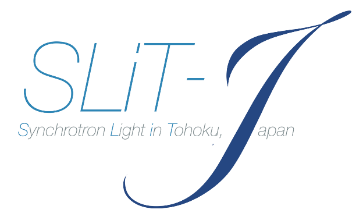 第２回コウリションコンファレンス（4/6）参加申込書参加者のお役職・氏名　　「第1部」、「第2部」、「懇親会」のご出欠につき○をご記入下さい。「第2部」および「懇親会」につきましては、コウリションメンバー加入企業・団体様が対象となります、なにとぞご了承下さい。なお、懇親会費(2,000円)は当日、受付にて申し受けのうえ、領収証を発行させていただきます。第２部ご参加（コウリションメンバー企業/ものづくりフレンドリーバンク企業）の皆様へ定員になり次第、お申込みを締切らせていただきますので予めご了承ください。参加企業団体名連絡先ご担当者所属/役職氏名連絡先ご担当者連絡先ご担当者TELE-mail連絡先ご担当者お役職お名前第1部第2部懇親会ご質問・ご要望がございましたら、お知らせ下さい。第２部「意見交換」のご参考とさせていただきます。（ご自由にご記入下さい）